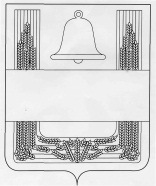 СОВЕТ ДЕПУТАТОВ СЕЛЬСКОГО ПОСЕЛЕНИЯМАЛИНИНСКИЙ СЕЛЬСОВЕТ ХЛЕВЕНСКОГО МУНИЦИПАЛЬНОГО РАЙОНА ЛИПЕЦКОЙ ОБЛАСТИ  РОССИЙСКОЙ ФЕДЕРАЦИИ35 сессия пятого созываРЕШЕНИЕ 06 февраля 2018 года                         с.Малинино                                                 № 71О внесении изменений в  Правила землепользования и застройки сельского поселения Малининский  сельсовет Хлевенского муниципального района Липецкой области			Рассмотрев  изменения в  Правила землепользования и застройки  сельского поселения Малининский сельсовет Хлевенского муниципального района Липецкой области, руководствуясь Градостроительным кодексом Российской Федерации, Уставом сельского поселения Малининский сельсовет, учитывая результаты проведения публичных слушаний, Совет депутатов сельского поселения  		РЕШИЛ:		1. Принять изменения в Правила землепользования и застройки сельского поселения Малининский сельсовет Хлевенского муниципального района Липецкой области (прилагается).	2. Направить изменения в  Правила землепользования и застройки сельского поселения Малининский сельсовет Хлевенского муниципального района Липецкой области главе сельского поселения Малининский сельсовет Хлевенского муниципального района Липецкой области для подписания и опубликования.			3. Настоящее решение  вступает в силу со дня его официального 				опубликования.Председатель Совета депутатов сельского поселения Малининский сельсовет                                               С.Я.ВолховПриложение к  решению Совета депутатов сельского поселения Малининский сельсовет Хлевенского муниципального района  Липецкой области «О внесении изменений  в Правила землепользования и застройки сельского поселения Малининский сельсовет Хлевенскогомуниципального района Липецкой области»ИЗМЕНЕНИЯ В  «Правила землепользования и застройки сельского поселения МАЛИНИНСКИЙ сельсовет ХЛЕВЕНСКОГО муниципального района Липецкой области»Статья 1.Внести в Правила землепользования и застройки сельского поселения Малининский сельсовет Хлевенского муниципального района Липецкой области, утвержденные решением Совета депутатов  от  10.12.2012г. № 98 (с изменениями от 25.12.2015г. № 11, от 25.10.2016г. № 32, от 17.04.2017г. № 46) следующие изменения:           В Части III. «Градостроительные регламенты»:         В Главе 1. виды разрешенного использования земельных участков и объектов капитального строительства; предельные (минимальные и (или) максимальные) размеры земельных участков и предельные параметры разрешенного строительства, реконструкции объектов капитального строительства:            Статью 1. Особенности застройки и землепользования на территориях жилых зон изложить в следующей редакции:«Статья 1. Особенности застройки и землепользования на территориях жилых зон.        1.1. Зона застройки индивидуальными жилыми домами (Ж3).Зона жилой индивидуальной застройки  выделена для обеспечения правовых условий формирования жилых районов из жилых домов усадебного типа, с низкой плотностью застройки, с минимальным разрешенным набором услуг местного значения.Основные виды разрешенного использования:индивидуальные жилые дома с участками под введение личного подсобного хозяйства;для ведения личного подсобного хозяйства;детские дошкольные учреждения;пункты оказания первой медицинской помощи;амбулаторно – поликлинические учреждения;школы общеобразовательные;клубы многоцелевого назначения, спортзалы;магазины товаров первой необходимости площадью не более 100 кв.м.;торговые павильоны;■   объекты инженерной инфраструктуры РП, ТП, ГРП, НС, АТС, др. Вспомогательные виды разрешенного использования:отдельно стоящие гаражи или встроенные в жилые дома гаражи на придомовом участке на 1-2 легковых автомобиля, открытые автостоянки;дворовые постройки (мастерские, сараи, теплицы, бани и др); сады, огороды, палисадники, оранжереи;индивидуальные резервуары для хранения воды, скважины для забора воды, индивидуальные колодцы;надворные туалеты, фильтрующие колодцы и септики;детские площадки, площадки для игр и занятия спортом;хозяйственные постройки для содержания домашнего скота и птицы;площадки для сбора мусора.Условно разрешенные виды использования:предприятия общественного питания, кафе, закусочные;антенны сотовой, радиорелейной, спутниковой связи;парковки перед объектами обслуживающих и коммерческих видов использования;оборудование пожарной охраны;культовые объекты;аптеки.Предельные (минимальные и (или) максимальные) размеры земельных участков и предельные параметры разрешенного строительства, реконструкции объектов капитального строительства для(ЖЗ):Параметры застройки для жилых домов:минимальная (максимальная) площадь земельных участков для индивидуального жилищного строительства  –600 м2 – 3000 м2., для ведения личного подсобного хозяйства 100 м2- 5000м2  .минимальный отступ от границ земельного участка (кроме передней стороны) в целях определения мест допустимого размещения объекта 1,5 м.предельное количество этажей– до 2 этажей, максимальная высота – 14 м.максимальный процент застройки участка – 40 % от площади земельного участка.коэффициент благоустройства территории (озеленение, дорожки и т.д.) –не менее 55% от площади земельного участка.минимальный отступ строений от передней границы участка – 5 м.предельное количество этажей для вспомогательных строений 2 этажа, максимальная высота для вспомогательных строений – 10 м.Параметры застройки для нежилых зданий: Минимальная площадь участка – 400 кв.м., максимальная площадь  участка– не установлены.Минимальный отступ от границ земельного участка (кроме передней стороны) в целях определения мест допустимого размещения объекта 1,5 м.предельное количество этажей – 3 эт.Максимальная высота – 14 м.Максимальный процент застройки территории – 60 %.Минимальный отступ от границ земельного участка – 2 м. Параметры застройки для объектов инженерной инфраструктуры не являющихся линейными:Минимальная площадь земельного участка - 4 кв.м., максимальная площадь  участка– не установлены.Минимальный отступ от границ земельного участка в целях определения мест допустимого размещения объекта – 0,5м.предельное количество этажей -  не установлены.Максимальная высота объектов – 40 м.Максимальный процент застройки – 80 %».        Статья 5. Особенности застройки и землепользования на территориях зон специального назначения изложить в следующей редакции:        «Статью 5. Особенности застройки и землепользования на территориях зон специального назначения.      5.1. Зона ритуального назначения, Зона кладбищ  (СНЗ-1).Зона специального назначения выделена для обеспечения правовых условий использования участков кладбищ, мемориальных парков. Основные виды разрешенного использования: действующие кладбища;кладбища, закрытые на период консервации;культовые объекты;киоски, временные торговые павильоны;объекты инженерной инфраструктуры РП, ТП, ГРП, НС, АТС, др.; хозяйственные постройки.Вспомогательные виды разрешенного использования:резервуары для хранения воды;объекты пожарной охраны;общественные туалеты;парковки.Условно разрешенные виды использования:не установлены.Предельные (минимальные и (или) максимальные) размеры земельных участков и предельные параметры разрешенного строительства, реконструкции объектов капитального строительства для (СНЗ ):Минимальная площадь земельного участка – 1500 кв. м.; максимальная площадь  участка– не установлены.Минимальные отступы от границ земельного участка в целях определения мест допустимого размещения зданий – 1 м;Предельное  количество этажей – 1 этаж;Максимальная высота – 10 м;Максимальный процент застройки – 70%.Параметры застройки для объектов инженерной инфраструктуры не являющихся линейными:Минимальная площадь земельного участка – 4 кв. м; максимальная площадь  участка– не установлены.Минимальные отступы от границ земельного участка в целях определения мест допустимого размещения объекта – 0,5 м.Предельное количество этажей – 1 этаж;Максимальная высота объектов – 40 м;Максимальный процент застройки – 80%».5.2.  Зона складирования и захоронения отходов (СНЗ-2).Основные виды разрешенного использования:площадки для твердых бытовых отходов;скотомогильники с захоронениями в ямах;предприятия по переработке бытовых отходов;объекты инженерной инфраструктуры РП, ТП, ГРП, НС, АТС, др. Вспомогательные виды разрешенного использования:санитарно-защитное озеленение;вспомогательные объекты, связанные с функционированием мусороперерабатывающего производства.Условно разрешенные виды использования:не установлены.Предельные (минимальные и (или) максимальные) размеры земельных участков и предельные параметры разрешенного строительства, реконструкции объектов капитального строительства для (СНЗ-2):Минимальная площадь земельного участка- 100 кв.м.; максимальная площадь земельного участка – не установлены.Минимальные отступы от границ земельного участка в целях определения мест допустимого размещения зданий – 2 м;Предельное количество этажей– 2 этажа;Максимальная высота – 10 м;Максимальный процент застройки– 80 %.Площадь озеленения санитарно-защитной зоны – 10%;Параметры застройки для объектов инженерной инфраструктуры не являющихся линейными:Минимальная площадь земельного участка – 4 кв. м; максимальная площадь земельного участка – не установлены.Минимальные отступы от границ земельного участка в целях определения мест допустимого размещения объекта – 0,5 м.Предельное количество этажей – 1 этаж;Максимальная высота объектов – 40 м;Максимальный процент застройки – 80 %».Статья 2.Настоящие изменения вступают в силу со дня официального опубликования.Глава сельского поселения Малининский сельсовет                                                                          С.Я.Волхов